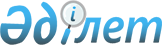 О внесении дополнений N 9 в Единую бюджетную классификацию на 2000 год
					
			Утративший силу
			
			
		
					Приказ Министра финансов Республики Казахстан от 6 мая 2000 года N 216. Зарегистрирован в Министерстве юстиции Республики Казахстан 24.05.2000г. за N 1139. Утратил силу - приказом Министра экономики и бюджетного планирования РК от 02.06.2005г. N 75
 


Извлечение из приказа Министра экономики и бюджетного планирования






 Республики Казахстан от 02.06.2005г. N 75





      "В соответствии со статьей 27 Закона Республики Казахстан от 24 марта 1998 года "О нормативных правовых актах" и в связи с принятием постановления Правительства Республики Казахстан от 24 декабря 2004 года N 1362 "Об утверждении Единой бюджетной классификации Республики Казахстан" ПРИКАЗЫВАЮ:






      1. Признать утратившими силу приказы по Единой бюджетной классификации согласно приложению к настоящему приказу.






      2. Настоящий приказ вводится в действие с даты подписания и распространяется на отношения, возникшие с 1 января 2005 года.





 




      Министр





 




                                    Приложение 






                                    к приказу Министра 






                                    экономики и бюджетного 






                                    планирования






                                    Республики Казахстан 






                                    от 02.06.2005г. N 75





 




                        Перечень приказов






                по Единой бюджетной классификации





 




      ...






      9. Приказ Министра финансов Республики Казахстан от 6 мая 2000 года N 216 "О внесении дополнений N 9 в Единую бюджетную классификацию на 2000 год" ...".






--------------------------------------------------------------------





 



      В соответствии с Законом Республики Казахстан от 8 июля 1994 года 
 Z942000_ 
 "О санитарно-эпидемиологическом благополучии населения", постановлением Правительства Республики Казахстан от 18 сентября 1999 года N 1408 
 P991408_ 
 "Об утверждении Правил использования средств резерва Правительства Республики Казахстан" приказываю: 



      1. Внести в приказ Министерства финансов Республики Казахстан от 30 декабря 1999 года N 715 
 V991058_ 
 "Об утверждении Единой бюджетной классификации на 2000 год" следующие дополнения: 



      в Единой бюджетной классификации Республики Казахстан на 2000 год, утвержденной указанным приказом: 



      в функциональной классификации расходов бюджета: 



      после строки "1.2.259.2.3 Аппарат местных органов" дополнить строкой следующего содержания: 



      "1.2.259.19 Проведение мероприятий за счет средств, поступающих в местный бюджет из Резерва Правительства Республики Казахстан"; 



      после строки "1.2.260.2.3 Аппарат местных органов" дополнить строкой следующего содержания: 



      "1.2.260.19 Проведение мероприятий за счет средств, поступающих в местный бюджет из Резерва Правительства Республики Казахстан"; 



      после строки "3.1.251.2.3 Аппарат местных органов" дополнить строкой следующего содержания: 



      "3.1.251.19 Проведение мероприятий за счет средств, поступающих в местный бюджет из Резерва Правительства Республики Казахстан"; 



      после строки "5.2.254.39.30 Санитарно-эпидемиологические станции" дополнить строкой следующего содержания: 



      "5.2.254.39.31 Проведение дезинфекционных, дезинсекционных и дератизационных работ в очагах инфекционных заболеваний"; 



      после строки "5.9.254.2.3. Аппарат местных органов" дополнить строкой следующего содержания: 



      "5.9.254.19 Проведение мероприятий за счет средств, поступающих в местный бюджет из Резерва Правительства Республики Казахстан"; 



      после строки "6.9.258.2.3 Аппарат местных органов" дополнить строкой следующего содержания: 



      "6.9.258.19 Проведение мероприятий за счет средств, поступающих в местный бюджет из Резерва Правительства Республики Казахстан"; 



      после строки "7.3.132.30.82 Реализация проекта за счет трансфертов из республиканского бюджета" дополнить строкой следующего содержания: 



      "7.3.132.30.83 Реализация проекта за счет софинансирования из местного бюджета"; 



      после строки "8.3.261.2.3 Аппарат местных органов" дополнить строкой следующего содержания: 



      "8.3.261.19 Проведение мероприятий за счет средств, поступающих в местный бюджет из Резерва Правительства Республики Казахстан"; 



      после строки "10.9.257.2.3 Аппарат местных органов" дополнить строкой следующего содержания: 



      "10.9.257.19 Проведение мероприятий за счет средств, поступающих в местный бюджет из Резерва Правительства Республики Казахстан"; 



      после строки "13.9.105 Аппарат акимов" дополнить строкой следующего содержания: 



      "13.9.105.19 Проведение мероприятий за счет средств, поступающих в местный бюджет из Резерва Правительства Республики Казахстан"; 



      после строки "13.9.263.2.32 Аппарат местных органов туризма и спорта" дополнить строкой следующего содержания: 



      "13.9.263.19 Проведение мероприятий за счет средств, поступающих в местный бюджет из Резерва Правительства Республики Казахстан"; 



      после строки "13.9.272.2.31 Аппарат органов поддержки малого и среднего бизнеса" дополнить строкой следующего содержания: 



      "13.9.272.19 Проведение мероприятий за счет средств, поступающих в 

местный бюджет из Резерва Правительства Республики Казахстан";

     после строки "13.9.273.2.3 Аппарат местных органов" дополнить строкой 

следующего содержания:

     "13.9.273.19 Проведение мероприятий за счет средств, поступающих в 

местный бюджет из Резерва Правительства Республики Казахстан";

     после строки "13.9.274.2.3 Аппарат местных органов" дополнить строкой 

следующего содержания:

     "13.9.274.19 Проведение мероприятий за счет средств, поступающих в 

местный бюджет из Резерва Правительства Республики Казахстан".

     2. Настоящий приказ вступает в силу со дня подписания.

     Министр

(Специалисты:

 Цай Л.Г.

 Мартина Н.А.)          

					© 2012. РГП на ПХВ «Институт законодательства и правовой информации Республики Казахстан» Министерства юстиции Республики Казахстан
				